INTERNSHIP – QUALITY DEPARTMENT   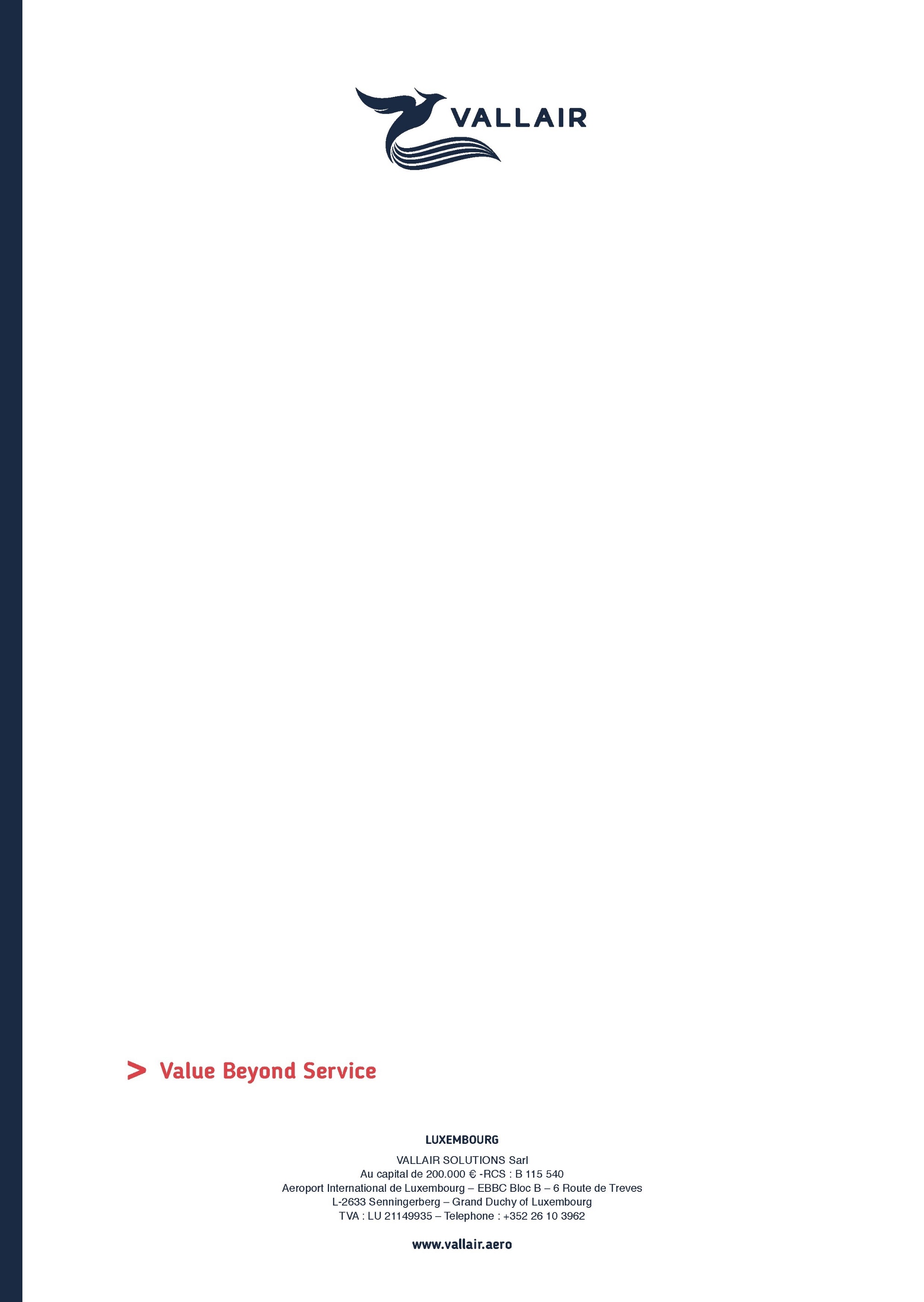 Vallair is a multi-faceted aviation business that maximizes the life and value of aircraft, engines, and parts. We are an end-to-end aviation specialist, headquartered in Luxembourg. The intern will have a direct contact with quality department and our ongoing projects in commercial aviation. S/he will experience a dynamic, fast paced and international environment.   ResponsibilitiesSupport the implementation of new system.Assist in the writing of new procedures and instructions.. OutcomesUnderstanding of:Quality department.Experience in a corporate business.Communication skills.Enhance computer skills.RequirementsBachelor/Master Student or Graduate in Business or related field.Strong analytical skills and detail-oriented mindset.Dynamic, proactive approach and ability to work under pressure within strict deadlines.Fluent in English.Good interpersonal, organizational and communication skills.To apply for this position please send your CV and cover letter in English to career@vallair.aero